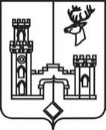 
СОВЕТ НАРОДНЫХ ДЕПУТАТОВРАМОНСКОГО МУНИЦИПАЛЬНОГО РАЙОНАВОРОНЕЖСКОЙ ОБЛАСТИР Е Ш Е Н И Еот 08.09.2022 № 192             р.п. РамоньО внесении изменений и дополнений в Устав Рамонского муниципального района Воронежской областиВ соответствии с Федеральными законами от 06.10.2003 № 131-ФЗ «Об общих принципах организации местного самоуправления в Российской Федерации», от 21.07.2005 № 97-ФЗ «О государственной регистрации Уставов муниципальных образований», в целях приведения Устава Рамонского муниципального района Воронежской области в соответствие с действующим законодательством, Совет народных депутатов Рамонского муниципального района Воронежской области р е ш и л:1. Внести в Устав Рамонского муниципального района Воронежской области изменения и дополнения согласно Приложению.2. Представить настоящее решение в Управление Министерства юстиции Российской Федерации по Воронежской области для государственной регистрации в порядке, установленном федеральным законом.3. Опубликовать настоящее решение в официальном издании органов местного самоуправления Рамонского муниципального района Воронежской области «Муниципальный вестник» после его государственной регистрации.4. Настоящее решение вступает в силу после его опубликования.5. Контроль исполнения настоящего решения возложить на председателя постоянной комиссии Совета народных депутатов Рамонского муниципального района Воронежской области седьмого созыва по регламенту, депутатской этике и законности Таранцова Ю.И.Приложение к решению Совета народных депутатов Рамонского муниципального района Воронежской областиот 08.09.2022 № 192ИЗМЕНЕНИЯ И ДОПОЛНЕНИЯ В УСТАВ РАМОНСКОГО МУНИЦИПАЛЬНОГО РАЙОНАВОРОНЕЖСКОЙ ОБЛАСТИВ статье 8 Устава «Вопросы местного значения Рамонского муниципального района»:1.1. Часть 1 дополнить пунктом 9.1. следующего содержания:«9.1) Обеспечение первичных мер пожарной безопасности в границах муниципального района за границами городских и сельских населенных пунктов;»;1.2. В пункте 36 части 1 слова: «, проведение открытого аукциона на право заключить договор о создании искусственного земельного участка» исключить.Часть 1 статьи 9 Устава «Права органов местного самоуправления Рамонского муниципального района на решение вопросов, не отнесённых к вопросам местного значения» дополнить пунктом 17 следующего содержания:«17) создание муниципальной пожарной охраны.».Абзац второй части 5 статьи 14 Устава «Местный референдум» изложить в новой редакции:«В случае если местный референдум не назначен Советом народных депутатов Рамонского муниципального района в установленные сроки, референдум назначается судом на основании обращения граждан, избирательных объединений, главы Рамонского муниципального района, органов государственной власти Воронежской области, уполномоченной в соответствии со статьей 39 настоящего Устава соответствующей избирательной комиссии или прокурора.».Часть 4 статьи 17 Устава «Публичные слушания, общественные обсуждения» изложить в новой редакции:«4. Порядок организации и проведения публичных слушаний определяется решением Совета народных депутатов Рамонского муниципального района и должен предусматривать заблаговременное оповещение жителей Рамонского муниципального района о времени и месте проведения публичных слушаний, заблаговременное ознакомление с проектом муниципального правового акта, в том числе посредством его размещения на официальном сайте органов местного самоуправления Рамонского муниципального района в информационно-телекоммуникационной сети «Интернет» (далее в настоящей статье - официальный сайт) с учетом положений Федерального закона от 09.02.2009 № 8-ФЗ «Об обеспечении доступа к информации о деятельности государственных органов и органов местного самоуправления», возможность представления жителями Рамонского муниципального района своих замечаний и предложений по вынесенному на обсуждение проекту муниципального правового акта, в том числе посредством официального сайта, другие меры, обеспечивающие участие в публичных слушаниях жителей Рамонского муниципального района, опубликование результатов публичных слушаний, включая мотивированное обоснование принятых решений, в том числе посредством их размещения на официальном сайте.».В статье 33 Устава «Статус и основные гарантии осуществления полномочий депутата, члена выборного органа местного самоуправления, выборного должностного лица местного самоуправления»:5.1. Часть 1 изложить в новой редакции:«1. Депутат, член выборного органа местного самоуправления Рамонского муниципального района не могут быть депутатами Государственной Думы Федерального Собрания Российской Федерации, сенаторами Российской Федерации, депутатами законодательных (представительных) органов государственной власти субъектов Российской Федерации, занимать иные государственные должности Российской Федерации, государственные должности субъектов Российской Федерации, а также должности государственной гражданской службы и должности муниципальной службы, если иное не предусмотрено федеральными законами. Депутат, член выборного органа местного самоуправления Рамонского муниципального района не может одновременно исполнять полномочия депутата представительного органа иного муниципального образования, за исключением случаев, установленных Федеральным законом от 06.10.2003 № 131-ФЗ «Об общих принципах организации местного самоуправления в Российской Федерации».5.2. в подпунктах а) и б) пункта 2 части 2 слова: «аппарате избирательной комиссии муниципального образования,» исключить.Статью 39 Устава «Избирательная комиссия Рамонского муниципального района» и ее наименование изложить в новой редакции:«СТАТЬЯ 39. Полномочия избирательных комиссий по организации и проведению местного референдума, голосования по вопросам изменения границ Рамонского муниципального района, преобразования Рамонского муниципального района1. Территориальная избирательная комиссия Рамонского муниципального района организует подготовку и проведение местного референдума, голосования по вопросам изменения границ Рамонского муниципального района, преобразования Рамонского муниципального района в соответствии с федеральным законодательством об основных гарантиях избирательных прав и права на участие в референдуме граждан Российской Федерации.2. По решению Избирательной комиссии Воронежской области полномочия избирательной комиссии, организующей подготовку и проведение местного референдума, голосования по вопросам изменения границ Рамонского муниципального района, преобразования Рамонского муниципального района могут возлагаться на участковую комиссию, действующую в границах Рамонского муниципального района. В случае исполнения полномочий комиссии, организующей подготовку и проведение местного референдума, участковая избирательная комиссия осуществляет полномочия территориальной избирательной комиссии, предусмотренные федеральным законодательством об основных гарантиях избирательных прав и права на участие в референдуме граждан Российской Федерации.».Часть 8 статьи 45 Устава «Правовые акты органов местного самоуправления Рамонского муниципального района» изложить в новой редакции:«8. Проекты муниципальных нормативных правовых актов, устанавливающие новые или изменяющие ранее предусмотренные муниципальными нормативными правовыми актами обязательные требования для субъектов предпринимательской и иной экономической деятельности, обязанности для субъектов инвестиционной деятельности, могут подлежать оценке регулирующего воздействия, проводимой органами местного самоуправления Рамонского муниципального района в порядке, установленном муниципальными нормативными правовыми актами в соответствии с законом Воронежской области, за исключением:1) проектов нормативных правовых актов Совета народных депутатов Рамонского муниципального района, устанавливающих, изменяющих, приостанавливающих, отменяющих местные налоги и сборы;2) проектов нормативных правовых актов Совета народных депутатов Рамонского муниципального района, регулирующих бюджетные правоотношения;3) проектов нормативных правовых актов, разработанных в целях ликвидации чрезвычайных ситуаций природного и техногенного характера на период действия режимов чрезвычайных ситуаций.Оценка регулирующего воздействия проектов муниципальных нормативных правовых актов проводится в целях выявления положений, вводящих избыточные обязанности, запреты и ограничения для субъектов предпринимательской и иной экономической деятельности или способствующих их введению, а также положений, способствующих возникновению необоснованных расходов субъектов предпринимательской и иной экономической деятельности и бюджета Рамонского муниципального района.».Часть 2 статьи 57 Устава «Исполнение бюджета» дополнить абзацем следующего содержания:«Проведение проверки соответствия кандидатов на замещение должности руководителя финансового органа администрации Рамонского муниципального района квалификационным требованиям осуществляется с участием финансового органа Воронежской области. Порядок участия финансового органа Воронежской области в проведении указанной проверки устанавливается законом Воронежской области.».Глава муниципального района                                 Н.В. ФроловПредседатель Совета народных депутатовмуниципального района                             А.В. Расходчиков